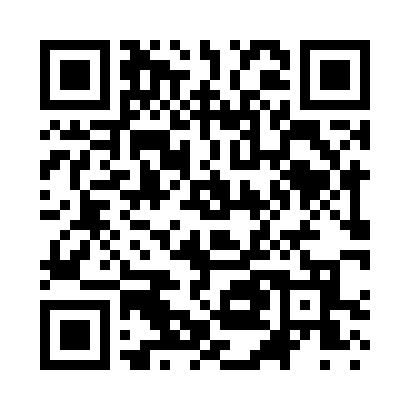 Prayer times for Spout Spring, Virginia, USAMon 1 Jul 2024 - Wed 31 Jul 2024High Latitude Method: Angle Based RulePrayer Calculation Method: Islamic Society of North AmericaAsar Calculation Method: ShafiPrayer times provided by https://www.salahtimes.comDateDayFajrSunriseDhuhrAsrMaghribIsha1Mon4:295:591:205:128:4010:102Tue4:295:591:205:138:4010:103Wed4:306:001:205:138:4010:104Thu4:316:001:205:138:4010:105Fri4:316:011:205:138:4010:096Sat4:326:021:215:138:3910:097Sun4:336:021:215:138:3910:088Mon4:346:031:215:138:3910:089Tue4:346:031:215:138:3810:0710Wed4:356:041:215:138:3810:0711Thu4:366:051:215:138:3810:0612Fri4:376:051:215:148:3710:0513Sat4:386:061:225:148:3710:0514Sun4:396:071:225:148:3610:0415Mon4:406:071:225:148:3610:0316Tue4:416:081:225:148:3510:0217Wed4:426:091:225:148:3510:0118Thu4:436:101:225:148:3410:0119Fri4:446:101:225:138:3310:0020Sat4:456:111:225:138:339:5921Sun4:466:121:225:138:329:5822Mon4:476:131:225:138:319:5723Tue4:486:131:225:138:319:5624Wed4:496:141:225:138:309:5525Thu4:506:151:225:138:299:5426Fri4:516:161:225:138:289:5227Sat4:526:171:225:128:279:5128Sun4:546:171:225:128:279:5029Mon4:556:181:225:128:269:4930Tue4:566:191:225:128:259:4831Wed4:576:201:225:128:249:46